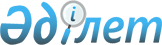 О внесении изменений в административно-территориальное устройство Глубоковского, Жарминского, Катон-Карагайского, Курчумского, Зыряновского районов Восточно-Казахстанской областиПостановление акимата Восточно-Казахстанской области от 18 сентября 2009 года N 192, решение Восточно-Казахстанского областного маслихата от 16 октября 2009 года N 15/205-IV. Зарегистрировано Департаментом юстиции Восточно-Казахстанской области 12 ноября 2009 года за N 2517

      В соответствии с подпунктом 4) пункта 1 статьи 6, пунктом 2 статьи 27 Закона Республики Казахстан «О местном государственном управлении и самоуправлении в Республике Казахстан», статьями 3, 8 и 11 Закона Республики Казахстан «Об административно-территориальном устройстве Республики Казахстан», на основании совместного решения маслихата от 23 октября 2007 года № 2/5-IV и постановления акимата от 23 октября 2007 года № 473 Глубоковского района, совместного решения маслихата от 15 апреля 2008 года № 5/8-IV и постановления акимата от 31 марта 2008 года № 98, совместного решения маслихата от 12 февраля 2008 года № 4/4-IV и постановления акимата от 04 февраля 2008 года № 41 Жарминского района, совместного решения маслихата от 22 декабря 2007 года № 3/36-IV и постановления акимата от 20 декабря 2007 года № 3087 Катон-Карагайского района, совместного решения маслихата от 14 мая 2008 года № 6-2 и постановления акимата от 04 мая 2008 года № 717 Курчумского района, совместного решения маслихата от 22 июля 2009 года № 21/11-IV и постановления акимата от 22 июля 2009 года № 146 Зыряновского района, Восточно-Казахстанский областной маслихат РЕШИЛ и Восточно-Казахстанский областной акимат ПОСТАНОВЛЯЕТ:



      1. Внести следующие изменения в административно-территориальное устройство Глубоковского, Жарминского, Катон-Карагайского, Курчумского, Зыряновского районов Восточно-Казахстанской области:



      1) отнести к категории иные поселения и исключить из учетных данных следующие населенные пункты:

      село Маховка Малоубинского сельского округа, село Орловка Черемшанского сельского округа и село Краснопартизанское Кировского сельского округа Глубоковского района;

      разъезды 7 и Кызыл Шар города Шар, разъезды 14 и 12 Капанбулакского сельского округа, разъезд 9 поселка Жангиз-Тобе и разъезд 16 поселка Жарма Жарминского района;

      село Ново-Калиновск Малеевского сельского округа Зыряновского района;



      2) включить:

      поселение Маховка в состав села Малоубинка Малоубинского сельского округа, поселение Орловка в состав села Черемшанка Черемшанского сельского округа, поселение Краснопартизанское в состав села Прапорщиково Кировского сельского округа Глубоковского района;

      поселения 7 и Кызыл Шар в состав города Шар, поселения 14 и 12 в состав села Капанбулак Капанбулакского сельского округа, поселение 9 в состав поселка Жангиз-Тобе и поселение 16 в состав поселка Жарма Жарминского района;

      поселение Ново-Калиновск в состав села Малеевск Малеевского сельского округа Зыряновского района;



      3) переименовать следующие административно-территориальные единицы:

      по Катон-Карагайскому району:

      село Большенарымское Большенарымского сельского округа в село Улкен Нарын;

      Большенарымский сельский округ в Улкен Нарынский сельский округ;

      в Беловском сельском округе село Белое в село Аксу, село Язовая в село Жазаба, село Фыкалка в село Бекалка, село Чаловка в село Талды, село Верх-Катунь в село Акшарбак;

      Беловский сельский округ в Аксуский сельский округ;

      село Черновая Черновинского сельского округа в село Аккайнар;

      Черновинский сельский округ в Аккайнарский сельский округ;

      по Жарминскому району:

      Георгиевский сельский округ в Калбатауский сельский округ;

      по Курчумскому району:

      село Славянка Куйганского сельского округа в село Кайынды;

      в Сарыоленском сельском округе село Дарственное в село Барак батыра, село Вознесеновка в село Бирлик.



      2. Настоящее решение и постановление вводится в действие по истечении десяти календарных дней после дня их первого официального опубликования.

 
					© 2012. РГП на ПХВ «Институт законодательства и правовой информации Республики Казахстан» Министерства юстиции Республики Казахстан
				Председатель

сессии             Е. Нурбаев

 Аким

области    Б. СапарбаевСекретарь областного

маслихата          В. Ахаев